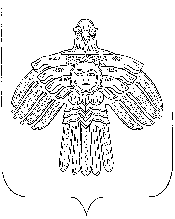 «ЕМВА» КАР ОВМӦДЧӦМИНСА СОВЕТСОВЕТ ГОРОДСКОГО ПОСЕЛЕНИЯ «ЕМВА»КЫВКӦРТӦДРЕШЕНИЕ02 июня . 								            № I-32/176Об утверждении отчета о работе Совета городского поселения «Емва» за 2014 годВ соответствии с Федеральным законом от 06.10.2003 № 131-ФЗ «Об общих принципах организации местного самоуправления в Российской Федерации», Уставом городского поселения «Емва», заслушав отчет Главы городского поселения «Емва» - председателя Совета городского поселения за 2014 год,  Совет городского поселения «Емва» решил: 	1.Утвердить отчет  о работе Совета городского поселения «Емва»  за 2014 год согласно приложению.	2. Работу Совета городского поселения «Емва» за 2014 год признать удовлетворительной. 3.Настоящее решение вступает в силу с момента подписания.4.Решение подлежит опубликованию (обнародованию).Глава городского поселения «Емва»Председатель Совета							            Л. ТуголуковОтчёт Совета городского поселения «Емва»«О результатах деятельности Совета городского поселения «Емва» по исполнению полномочий по вопросам местного значения за 2014 год»город Емва Республики Коми					                        17 апреля 2015 года	В соответствии с требованиями Федерального закона от 06.10.2003 г. № 131-ФЗ «Об общих принципах организации местного самоуправления в Российской Федерации», руководствуясь Уставом городского поселения «Емва» представляю Вашему вниманию отчёт Главы городского поселения «Емва» по исполнению полномочий по вопросам местного значения за 2014 год.Муниципальное образование городского поселения «Емва» расположено в центральной части Республики Коми, образовано Законом Республики Коми от 05.07.2005 г. № 78-РЗ «О внесении изменений и дополнений в Закон Республики Коми «О территориальной организации местного самоуправления в Республике Коми». Общая площадь городского поселения составляет 7,8 тыс. га., в том числе:Численность населения городского поселения «Емва» на 01.01.2014 года составила 14 тысяч человек. В состав городского поселения «Емва» входят город районного значения Емва, поселки сельского типа Кылтово, Чуб, село Княжпогост, деревни Злоба, Керес, Кыркещ, Половники, Раковица, Удор.Административным центром муниципального образования городского поселения «Емва» является город районного значения Емва, на территории которого проживает более 99,5 % населения городского поселения.Население городского поселения в последние годы сокращается за счёт отрицательного естественного прироста и отрицательной миграции, что связано в ухудшением социально-экономической ситуации в поселении – сокращением количества рабочих мест.	До 2010 года г. Емва являлся современным центром развития древесно-плитного производства, пиломатериалов и других видов деревообработки. На конец 2014 года основное предприятие – Княжпогостский завод ДВП находится в стадии банкротства, имущественный комплекс предприятия арендуется ООО «Плитный мир», на предприятии занято всего 0,3 – 0,5 тыс. человек.	На территории городского поселения развита транспортная отрасль, представленная Княжпогостской дистанцией пути ОАО «РЖД» - 0,4 тыс. человек; филиалом ОАО «Коми дорожная компания» Княжпогостское ДРСУ - 0,2 тыс. человек.	Отрасль жилищно-коммунального хозяйства представлена на территории городского поселения «Емва» четырьмя основными предприятиями:	- ОАО «Княжпогостская тепло-энергетическая компания», ОАО «Очистные сооружения» основные держатели имущественного комплекса жилищно-коммунального назначения (тепло и водоснабжение, водоотведение);	- ООО «ТеплоВодоканал», гарантирующая организация в сфере водоснабжения и водоотведения (постановление администрации МР «Княжпогостский» от 05.08.2014 г. № 652), единая теплоснабжающая организация (постановление администрации МР «Княжпогостский» от 05.08.2014 г. № 646) – 0,3 тыс. человек;	- ООО «Город», организация, выполняющая функции по управлению жилищным фондом на территории городского поселения «Емва» (постановление администрации городского поселения «Емва» от 04.08.2015 г. № 161) – 0,1 тыс. человек.	В целом в промышленности на территории городского поселения занято не более 10 %  населения от числа занятых во всех сферах экономики.При этом, на территории городского поселения «Емва» большую часть занимает бюджетная сфера (образование, здравоохранение, прочие бюджетные организации федерального, республиканского и муниципального значения), в которой занято более 50 % населения.Численность безработных на территории городского поселения «Емва» составляет 232 человека, или 1,65 % от общего числа граждан.         	В 2014 году Совет депутатов городского поселения «Емва» работал в плановом режиме. На 01 января 2014 года в Совете депутатов работало 13 человек при установленной численности - 15. На отчётную дату в Совете депутатов работает 11 человек,  4 депутата (Гойда М.Г., Соловьёв Д.В., Клишева С.В., Буланова Т.В.) сняли с себя полномочия по разным причинам. На отчётную дату в составе Совета депутатов 5 мужчин и 6 женщин.        	Основной формой работы Совета депутатов является заседание. В 2014 году было проведено 14 заседаний Совета депутатов (4 очередных сессии и 10 внеочередных), на которых было принято 73 решения.Решениями Совета депутатов в 2014 году были утверждены: Устав городского поселения «Емва» в новой редакции; Бюджет городского поселения «Емва» на 2015 год и плановый период 2016,2017 гг.; Правила благоустройства городского поселения «Емва» в новой редакции;Перечень должностных лиц, полномочных составлять протоколы об административных правонарушениях на территории городского поселения «Емва»;Размер платы за пользование жилыми помещениями муниципального жилищного фонда;Положение о порядке обращения за пенсией за выслугу лет её назначение и выплаты для лиц, замещающих должности муниципальной службы.Один из ключевых моментов деятельности Совета депутатов – работа с бюджетом городского поселения. В течение прошлого года  изменения и дополнения в принятое Решение о бюджете вносились 11 раз. Это давало возможность администрации городского поселения исполнять свои полномочия в полном объеме и в установленные сроки.  Бюджет 2014 года по доходам был исполнен в сумме 53498,13 тыс. рублей, по расходам в сумме 65061,68 тыс. рублей с превышением расходов над доходами в сумме 11563,55 тыс. рублей. Основные статьи расходов в 2014 году были:- вопросы жилищно-коммунального хозяйства – 20052,7 тыс. рублей (1200 тыс. рублей возмещение расходов по бане; 10438,67 тыс. рублей возмещение выпадающих доходов ресорсоснабжающей организации; 678,62 тыс. рублей проведение капитальных ремонтов муниципального жилищного фонда; 3187,1 тыс. рублей оплата электроэнергии за уличное освещение; 338,9 тыс. рублей отлов бродячих животных; 108 тыс. рублей спил аварийных тополей; 400 тыс. рублей возмещение затрат за содержание городского кладбища; 798,2 тыс. рублей вывоз несанкционированных мест складирования ТБО; 190,80 тыс. рублей приведение в нормативное состояние муниципального жилищного фонда; 1061,81 тыс. рублей оплата коммунальных услуг за пустующий муниципальный жилищный фонд; 499,5 тыс. рублей ремонт пожарных водоёмов; 366,3 тыс. рублей благоустройство; 784,7 тыс. рублей содержание парома);- вопросы содержания автомобильных дорог, улиц проездов – 10570,61 тыс. рублей  (448 тыс. рублей проект на обустройство пешеходных переходов; 1717,3 тыс. рублей содержание а/д общего пользования 2013 год; 3699,6 тыс. рублей содержание центральной дороги г. Емва; 2375,4 тыс. рублей содержание улиц, проездов; 38 тыс. рублей содержание дорог МБ; 2292,3 тыс. рублей ремонт дороги с. Княжпогот – д. Раковица);-  вопросы строительства полигона ТБО – 1264,5 тыс. рублей проектно-сметная документация;- содержание МАУ «ФСК» - 22311,2 тыс. рублей.Принятый депутатами бюджет поселения на 2015 год и плановый период 2016 - 2017 годов нельзя назвать сбалансированным по доходам и расходам. Основными статьями расходов в 2015 году  остаются такие расходы, как содержание МАУ «ФСК» - 25533,3 тыс. рублей; содержание автомобильных дорог, улиц, проездов - 6624,4 тыс. рублей;  вопросы благоустройства, соблюдения градостроительных норм, уличное освещение, ремонт муниципального жилищного фонда, водоисточников, спил тополей, содержание парома, кладбищ, мест несанкционированного свала ТБО – 6349,9 тыс. рублей. Следует отразить, что имеются вопросы по которым стоит острая необходимость финансового обеспечения.  Так, при доходной части бюджета на 2015 год в сумме 62039,8 тыс. рублей расходная часть составляет 64677,8 тыс. рублей, или 2638 тыс. рублей дефицит. При этом предложения администрации о выделении денежных средств на исполнение судебных решений (порядка 200 млн. рублей), спил аварийных тополей (1,4 млн. рублей) администрацией муниципального района «Княжпогостский» приняты не были.В течение 2014 года депутаты работали с обращениями граждан по личным вопросам.	Авторами обращений в большинстве случаев (50% от общего числа) являются пенсионеры. Среди остальных обращений: 22% - работающие, 12% - безработные; по возрастному критерию -  10% - люди до 35 лет. Порядка 40% - в возрасте от 36 до 55 лет. 50% - 56 лет и старше. Население чаще всего беспокоят вопросы предоставления жилищно-коммунальных услуг (22%), социального обеспечения (19%),  здравоохранения (15%), обеспечения жильем (15%), вопросы строительства, промышленности, транспорта и связи (9%), образования, культуры, спорта, финансово-экономические и вопросы деятельности правоохранительных органов и пр. (20%).   Анализ обращений по микрорайонам города показал следующее. Жителей м. Совхоз, м. Ачим больше всего волнует вопрос газификации оставшейся части домовладений. В обращениях жителей г. Емва есть просьбы о приведении в порядок сточных ливневых канав, дренажных систем. Жители центральной части города обращаются с просьбой решить вопросы спиливания тополей на территории города, установки скамеек, оборудования детских площадок, вывоза мусора, работы УК, борьбы с бродячими животными и т.д. Ни одно из обращений граждан к депутатам не осталось без ответа. По каждому была проведена работа с органами исполнительной власти, руководителями предприятий и организаций, действующими на территории поселения. В течение 2014 года регулярно проводилась очистка города и окрестностей от мусорных свалок, по заявкам жителей (в том числе и в адрес депутатов) – грейдирование дорог на окраинах города, спиливание и кронирование тополей, работы по благоустройству городской территории. 	2015 год ознаменован двумя юбилеями -  г. Емва исполняется 30 лет и с. Княжпогост 525 лет. В рамках празднования дня рождения города будут проведены различные мероприятия, планитуется встреча за круглым столом с почетными гражданами города, смотр-конкурс на лучший дом, двор, улицу и др.Совет депутатов городского поселения «Емва» и в дальнейшем продолжит свою работу в тесном контакте с органами исполнительной власти города и района, предприятиями ЖКХ, управлениями и организациями, осуществляющими свою деятельность на территории городского поселения, общественными организациями и жителями.________________________________________________________________169200, Республика Коми, г. Емва, ул. Октябрьская, 25